Как ходила Колёда(колядка)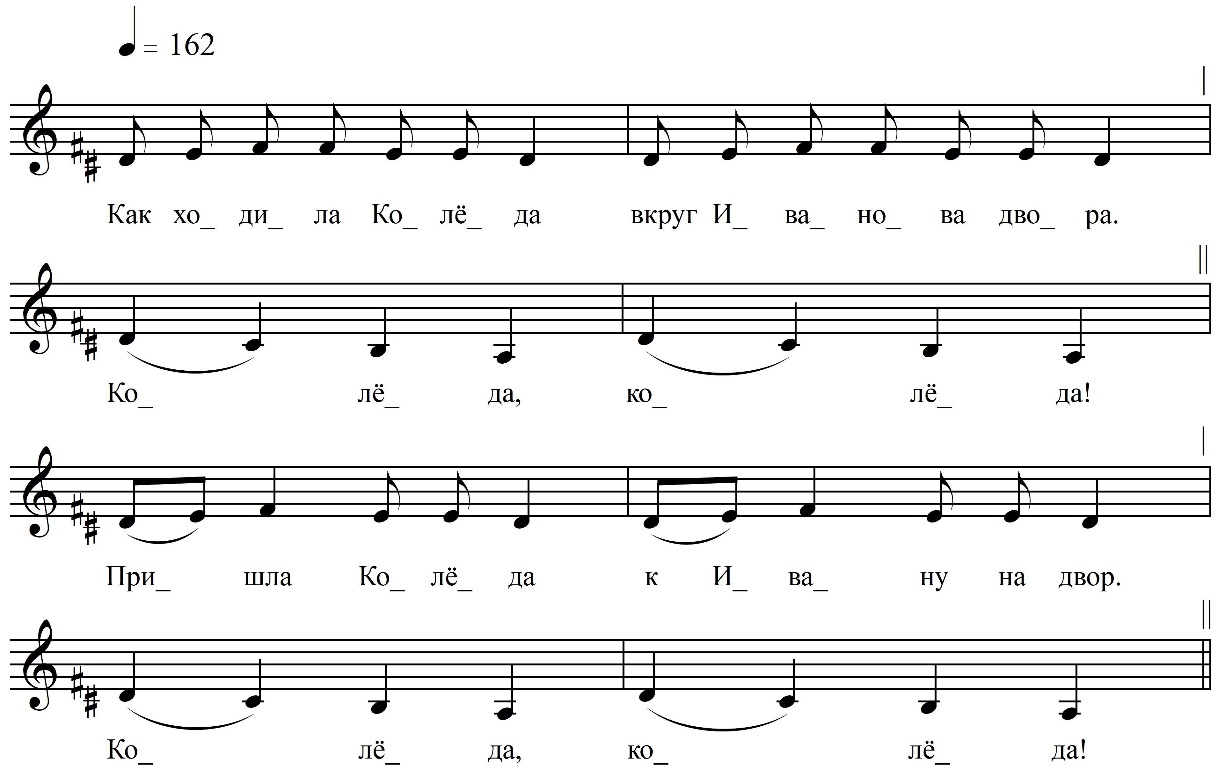 ФНОЦ СПбГИК, ВхI-а.3/1Запись Батомункуева Б., Хлынцева А. 03.07.1974. д. Хотово Вындиноостровского с/п Волховского р-на Ленинградской обл. Инф. Хазова Анна Яковлевна (1913).Опубл.: Музыкально-песенный фольклор Ленинградской области в записях 1970-1980 гг. Вып. 1 / сост. и ред. В.А. Лапин. Л., 1987. № 11 (см. также переиздание 2008 года).Как ходила Колёда вкруг Иванова двора, Колёда, колёда!Пришла Колёда к Ивану на двор,Колёда, колёда!Иванов-то двор на семи столбах.Колёда, колёда!А ну-ко, Иван, поворачивайси,Колёда, колёда!С малым деточком порастрачивайси.Колёда, колёда!Кто хлеба даст, у того рожь будет хороша,Колёда, колёда!Примолотиста, приколотиста,Колёда, колёда!На кони вывозить, на гумне молотить.Колёда, колёда!Кто хлеба не даст, у того рожь буде худа,Колёда, колёда!На кошке возить, на рогожке вывозить.Колёда, колёда!Либо хлеба ломтину, либо денег полтину,Колёда, колёда!Либо сена клок, либо вилы в бок. Колёда, колёда!